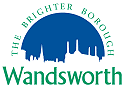 AGENCY MEDICAL ADVISER’S SUMMARY FOR THE PURPOSES OF THE ADOPTION AGENCY REGULATIONS 2005 reg. 17(1)(b)THE STATE OF THE CHILD’S HEALTH, HIS HEALTH HISTORY AND ANY NEED FOR HEALTH CARE WHICH MIGHT ARISE IN THE FUTURENB: the summary below must be included verbatim by the relevant social worker in section 10 of the Child’s Permanence ReportName of ChildDate of BirthNHS NumberDate of SummaryName of Medical Advisor completing this advice formName of Medical Advisor completing this advice formMedical report(s) read by agency medical adviser (add further rows as required)Medical report(s) read by agency medical adviser (add further rows as required)Medical report(s) read by agency medical adviser (add further rows as required)Medical report(s) read by agency medical adviser (add further rows as required)Medical report(s) read by agency medical adviser (add further rows as required)NumberType of ReportType of ReportReport Author and Job TitleDate of ReportReport 1Report 2Report 3Report 4Report 5Report 6Summary of the state of the child’s health, his health history and any need for health care which might arise in the future [please ensure that each part of this reg. 17 requirement is addressed] Please use a separate sheet if the space below is insufficientSignature of Medical AdvisorName (in print)Date